CONTENTSCONTENTS	1ADDC NEWS	1LATEST NEWS	2NEW RESOURCES	3OPPORTUNITIES FOR INPUT	3EMPLOYMENT and FUNDING OPPORTUNITIES	3CONFERENCES, TRAINING and EVENTS	4NEWSLETTERS from OTHER ORGANISATIONS	5About this Bulletin	8About ADDC	8ADDC NEWSFederal BudgetADDC was alarmed by reports of possible cuts to Australia’s aid program in this year’s Federal Budget. We have written to the Minister for International Development and the Pacific on this issue. You can also read our position on our website.Members of our Executive Committee will be in Canberra for Federal Budget night, so make sure that you follow ADDC on twitter to get live updates. Depending on what the Budget includes, we may ask for you to lend your voice to our advocacy efforts – so please do keep an eye out for us on social media and in your inbox.Parliamentary Enquiry into aid programThe Parliamentary Joint Standing Committee on Foreign Affairs, Defence and Trade are leading for an enquiry into and report on the strategic effectiveness and outcomes of Australia’s aid program in the Indo-Pacific and its role in supporting Australia's regional interests.  The enquiry has an expansive list of specific areas to focus on, but in summary this is particularly looking at implementation and efficacy of:increased private sector and trade development outcomes;increased emphasis on outcomes for women and girls; andinnovation in Australia's aid program.If you or your agency have any relevant data (case studies, programs or outcomes) relating to the above areas and disability, we want to hear from you! Please get in touch with Lucy Hodson at lhodson@addc.org.au ADDC Strategic PlanningThe ADDC Executive Committee had a fruitful and energising day strategic planning for 2018 – 2021. We are excited to share the new multiyear plan with you soon – watch this space!IN THE NEWSJulia Gillard: Why children with disabilities deserve betterJulia Gillard’s article in Teacher Magazine outlines the need for greater focus on disability-inclusive education in developing countries.Status of people with psychosocial disabilities in developing countriesDr Julian Eaton, Global Mental Health Advisor for CBM International, spoke to Devex about the status of people with psychosocial disabilities in developing countries, and the need to scale up focus on psychosocial disability within international development work.“Of people with disability, people with psychosocial disability are the poorest and the most unemployed in high income countries. The rates of unemployment among people with mental illness are almost 100 percent in many countries.”Struggles to address mental health in IndiaAn estimated 150 million people across India are in need of mental health care interventions, both short and long-term, according to India’s latest National Mental Health Survey 2015-16. The survey, which was carried out across 12 states, found that the overall prevalence for current mental health morbidity was 10.6 percent. Despite the high number of people who need care, mental health has been sorely neglected in India, rooted in stigma, taboo, and myths.Read this article from devex.ISO Establishes New Task Force on the UN Sustainable Development GoalsThe International Organization for Standardization (ISO) announced that they have established a new Task Force on the UN Sustainable Development Goals (SDGs).The new “Task Force will:Review the mapping of ISO standards to the SDGs,Determine the priority SDGs for ISO,Oversee the design of a website that can be used by members and businesses to find the right standards in support of any particular SDG,Develop guidance for committees on how to proactively look for the right partnerships (e.g. with UN and other international organizations), andProvide recommendations for which organizations ISO should engage with (e.g. consortia, other IOs) in the promotion of standards in support of SDGs.”ISO 21542 : 2011 – Building construction (Accessibility and usability of the built environment) specifies a range of requirements and recommendations for many of the elements of construction, assemblies, components and fittings which comprise the built environment, as well as aspects of accessibility management in buildings. It has been adopted as the National Standard in many countries.First Indian Sign language Dictionary of 3000 Words Launched“First Indian Sign Language Dictionary of 3000 words” has been launched by Shri Thaawarchand Gehlot, Union Minister for Social Justice and Empowerment. The dictionary has been developed by Indian Sign Language Research & Training Centre (ISLR&TC) under Department of Empowerment of Persons with Disabilities (DEPwD), M/o Social Justice & Empowerment. ISLR&TC has been working on its dream project of developing the Indian Sign Language Dictionary for last one and a half years. As per the census 2011, there are 50, 71,007 Deaf people and 19, 98,535 with speech disability in India. ISLRTC, New Delhi realized the gravity of the situation and issues being faced by the large number of Deaf people in common communication.NEW RESOURCESSubmission Paper by the Stakeholder Group of Persons with Disabilities to HLPF 2018The Stakeholder Group of Persons with Disabilities have prepared a submission paper for the High Level Political Forum (HLPF) 2018, titled ‘Inclusive, Safe, Resilient and Sustainable Societies and Persons with Disabilities. This includes recommendations in response to:Goals 6 and 7: Access to Water and Sanitation and Sustainable Energy for Persons with DisabilitiesGoal 11: Make cities and human settlements inclusive, safe, resilient and sustainable for persons with disabilitiesGoal 17: The importance of funding for CRPD-compliant SDG implementation and data.Disability inclusive employment for INGOs: New case study and toolkitACFID has prepared a case study on CBM Australia’s commitment to disability inclusive employment. The case study, and the accompanying guide to approaches to disability inclusive employment prepared by CBM Australia and available through ACFID’s Good Practice Toolkit, give a good introduction to improving employment inclusion within the workplace – from recruitment to retention – and outline why this is so important.Digital Accessibility Toolkit developed by CBM InternationalCBM International have developed a new digital accessibility toolkit. Its purpose is to share a selection of tools and recommendations pertaining to the accessibility of information and communication technologies.  The toolkit contains a wealth of information on digital accessibility and is a very handy resource to create accessible content such as PDFs, websites, Microsoft Word, Excel, PowerPoint etc.
These tools and recommendations are intended to contribute to the social and economic inclusion of persons with disabilities by ensuring that information is equitably accessible, so take a moment to check it out.‘Our Way Planning Resource’ from First People’s Disability Network“The Our Way Planning resource uses the traditional method of art and story-telling to assist Aboriginal and Torres Strait Islander people living with disability to identify areas of their life they need assistance with. The book is designed to recognise the importance of culture, community and Country. Aboriginal and Torres Strait Islander people can use the book in their own way to identify what type of support is needed to help keep them keep strong in their relationships, their family, community and culture.” - Uncle Paul Constable-Calcott, First People’s Disability Network.Education and Disability: UNESCO UIS in-depth analysis of data A new paper from the UNESCO Institute for Statistics (UIS), Education and Disability, presents the first in-depth analysis of available data for 49 countries. It confirms that persons with disabilities are less likely to ever attend school, more likely to be out of school and that they tend to have fewer years of education than persons without disabilities. They are less likely to complete primary or secondary education and are less likely to possess basic literacy skills.  The study specifically looked at the following areas:The proportion of those aged 15 to 29 who have ever attended schoolOut-of-school rate for children of primary and lower secondary school ageCompletion rate for primary and lower secondary educationMean years of schooling for those aged 25 and olderAdult literacy rate for those aged 15 and olderInternational Disability Alliance – new webinar seriesIDA are launching a new webinar series covering the following 5 topics:Financing for Development (May 2018)SDG 6 (May 2018)Goal 11 and CRPD Art 19 (June 2018)European Development Days/ European SDGs report and resolution (June 2018)Suggestions on further thematic topics or comments on webinars are welcomed through the attached survey found here.IDA Report on the 62nd Session of the Commission on the Status of Women (CSW)Read IDA’s blog report on the CSW – including reports on sessions about rural women with disabilities, “Closing the Gender Gap: Achieving Gender Parity in UN human rights bodies”, and Women with disabilities addressing violence at the grassroots level.Women Enabled's accountABILITY Toolkit Women Enabled International, has launched its new toolkit entitled accountABILITY: A Guide to Using UN Human Rights Mechanisms to Advance the Rights of Women and Girls with Disabilities.Women Enabled's accountABILITY Toolkit seeks to empower women with disabilities and organizations working on their behalf to make use of available U.N. human rights mechanisms. Bringing the voices and experiences of women and girls with disabilities to the U.N. human rights system is essential to hold States accountable for their human rights obligations and to advance the rights of women and girls with disabilities worldwide.WEI’s International Global Map is Changing the way we connect and grow across the world!Women Enabled International’s Global Map of Advocates for the rights of women and girls with disabilities continues to grow!  This interactive map, along with its accompanying appendices, highlights over 620 organizations that work to advance the rights of women and girls with disabilities worldwide. A major purpose for this map is to connect individuals and organizations to one another.
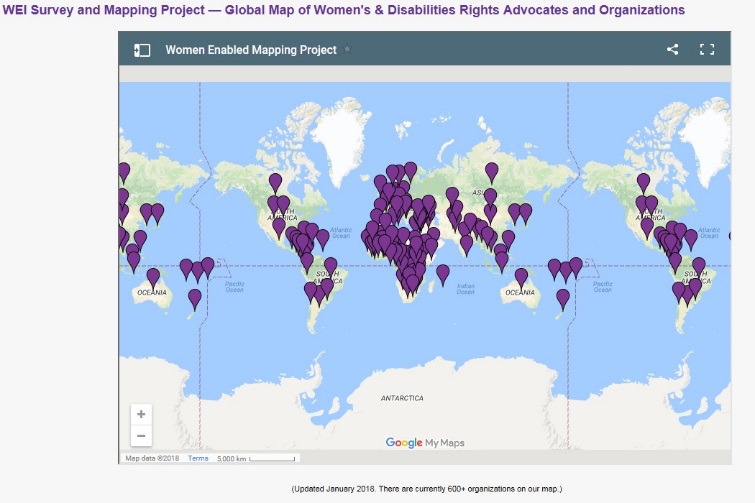 The map is laid out as an interactive online tool with comprehensive appendices for further information. Each country where organizations are located are indicated with a purple point. Clicking on the point expands the list in that country, indicating the organization type using various symbols, and providing the organization’s website.  Further information on each organization can be found in the Appendices. Appendix A arranges organizations by Country, where Appendix B categorizes organizations alphabetically.
Report into access for justice for women with disabilities who have experienced sexual violence in IndiaWomen and girls with disabilities in India who survive sexual violence face high barriers to access the justice system, Human Rights Watch has said in a new report, ‘Invisible Victims of Sexual Violence: Access to Justice for Women and Girls with Disabilities in India’. Five years ago, the government adopted significant legal reforms for sexual violence cases, but serious gaps remain in implementation. The 61-page report details the challenges many women and girls with disabilities face throughout the justice process: reporting abuse to the police, obtaining appropriate medical care, having complaints investigated, navigating the court system, and getting adequate compensation. (Source: Human Rights Watch)Healing colonial binaries: a ‘needs-based’ approach to Aboriginal persons found unfit to stand trial on the basis of FASDNew research article by Zoe Bush explores how foetal alcohol spectrum disorders (FASD), and inadequate legal responses to FASD associated impairments, are a critical factor in the complex web of issues responsible for the over-representation of Aboriginal persons in the criminal legal system. In Western Australia (WA), one such inadequate response is the potential for indefinite detention of Aboriginal persons with FASD found unfit to stand trial. OPPORTUNITIES FOR INPUTOnline Consultation on the CRPD Implementation and MonitoringThe International Disability Alliance is conducting an online consultation on the #CRPD Committee draft comment about the involvement of persons with disabilities, through representative organisations, in decision making. This important survey will take about 15 minutes. IDA are also looking to collect examples of good practices, including legislations, regulations, and policies in your country.Invitation to join IDA Thematic Group on Disaster Risk Reduction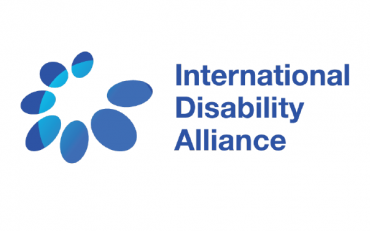 The Stakeholder Group of Persons with Disabilities, is launching the establishment of a NEW Thematic Group on Disaster Risk Reduction (DRR). This thematic group will support the engagement of persons with disabilities, their representative organizations and other relevant stakeholders to contribute to the monitoring of the Sendai Framework for Disaster Risk Reduction (included within the 2030 Agenda framework), under the umbrella of the Major Groups and Other Stakeholders mechanism.  The DRR Thematic Group will be led by one permanent and one alternate focal point.Those interested to engage / participate in the creation of a Terms of Reference for the group, scope of work, as well as the election of focal points, please contact Georgia Dominik: gdominik@ida-secretariat.org.Further details about the DRR Thematic Group can be found on the IDA website .Consultation on Human Rights and mental health: "Identifying strategies to promote human rights in mental health"14 – 15 May 2018, Room XVI, Palais des Nations, Geneva, SwitzerlandThe Human Rights Council is holding a 1.5 day consultation on mental health and human rights, focusing on ‘Identify strategies to promote human rights in mental health’. This comes in response to the HRC’s resolution 36/13 (A/HRC/RES/36/13), recognised that persons with psychosocial disabilities, persons with mental health conditions, and mental health users face widespread discrimination, stigma, prejudice, violence, abuse, social exclusion and segregation, unlawful or arbitrary institutionalization, overmedicalization and treatment practices that fail to respect their autonomy, will and preferences.The consultation will benefit from practitioners from all regions who will present their practices and share their experiences on how they are moving to a human rights-based approach to mental health.  Participants to the consultation can participate from the floor, presenting their own practices or sharing good practices. The meeting will be open to all interested participants. EMPLOYMENT and FUNDING OPPORTUNITIESAdvocacy and Communications Officer, CBM AustraliaCBM are looking for an Advocacy and Communications Officer who will be responsible for developing and implementing a resource plan to support CBM Australia’s Policy and Advocacy strategy. If you have tertiary qualifications, or demonstrated experience, in a communications-related field and have excellent communication and written skills, take a look at the role!For more information and details on how to apply download the Job Advertisement and Position Description for this roleApplications close Monday 30th April 2018 by 6pm.Global Advocacy Adviser, Fred Hollows Foundation, MelbourneBring your advocacy experience and research, analytical and systems thinking skills to help us deliver our global advocacy strategyIncrease our global commitment to eliminating avoidable blindnessApplications can be made via the online application form. Please upload your updated CV and a cover letter addressing all areas expressed in the ‘experience, skills and attributes’ section of the Role Purpose.Alternatively for a confidential discussion please call Victoria Cawley, Talent Acquisition Specialist on (02) 8741 1996. Email enquiries can be sent to vcawley@hollows.orgApplications close 27th April 2018Program Support Officer (Disability), AVI, VanuatuDuration: 24 monthsSupport the vital work of the Vanuatu Disability Promotion & Advocacy Association (VDPA);Experience the joys of regional Vanuatu in stunning Luganville;Bring your skills in office management to strengthen VDPA governance and human resource management and build the capacity of office staff and operational systems.For more information contact Ian McDonald on IMcDonald@avi.org.au or +61 3 9279 1795Applications close 7th May 2018Occupational Therapist Trainer, AVI, TongaDuration: 12 monthsStrengthen the work of Ma’a Fafine mo e Famili, who work with children with disabilities and their families.Live and work in Nuku'alofa, Tonga.Share your experience with colleagues while immersing yourself in a new cultureFor more information contact Lara Bernardo on lbernardo@avi.org.au or +61 3 9279 1746Applications Close: 13th May 2018Inclusive Education Teacher Trainers (3 positions available), AVI, SamoaDuration: 12 monthsSupport the Ministry of Education, Sport and Culture in Samoa to integrate inclusive education policies and practices into their schools.Live, work and learn in the national capital, Apia.Apply your skills in special education program development and implementation to make formal education opportunities available to all children in Samoa.For more information contact Lara Bernardo on lbernardo@avi.org.au or +61 3 9279 1746Applications Close: 20th May 2018USAID's Disability Funding Program for 2018Many of you are familiar with the annual notification of USAID Disability Funding that USAID/Washington sends to USAID Missions around this time of year. Now in its twelfth year, the Disability Funding Program was reviewed in 2016 and a more strategic approach was adopted in 2017 with a focus on inclusive education and maximizing the impact of existing projects.  A similar approach has been adopted for 2018. Therefore, resources will be: 1) dedicated to funding inclusive education efforts initiated in 2017, and 2) competitively provided to USAID Missions to support existing projects in the democracy, human rights, and governance sector.What does this mean for Disabled People’s Organizations (DPOs) and other partners who may be interested in partnering with USAID Missions on disability inclusive programming? For the purposes of the Disability Funding, it means that you should monitor potential funding opportunities that may result from the local USAID Mission. You can learn more about responding to funding opportunities here: https://www.usaid.gov/partnership-opportunities/respond-solicitationPlease note that USAID/Washington does not maintain a list of participating Missions and does not anticipate that all Missions eligible under this funding opportunity will choose to participate. If you have questions, please contact cthanassi@usaid.gov or klentz@usaid.govCONFERENCES, TRAINING & EVENTSRDI Network Ethical Practice in the Field Workshops: Sydney & MelbourneACFID partners, the Research for Development Impact Network, will be running workshops on ethical research in Melbourne (May 16) and Sydney (May 23). Designed with development researchers, evaluators and practitioners as the target audience, this module provides a deeply practical extension to the Principles and Guidelines for Ethical Research and Evaluation. The full-day workshops are led by a highly experienced and engaging facilitator, and provide participants with a wealth of knowledge, strategies and tools for application in the field. These represent a great professional development opportunity for ACFID members, and this year we are pleased to be able to offer these workshops FREE for ACFID members in fee Categories 5-9 (otherwise $150 for members, $180 for non-members).Australian Network on Disability National ConferenceSydney, Australia, 15 May 2018Registrations for the Australian Network on Disability Annual National Conference: Connecting Ideas, Shaping the Future on Tuesday, May 15, 2018 are now open. 
This is a unique opportunity to connect with business leaders and diversity practitioners from across private, public and for-purpose organisations to advance access and inclusion for people with disability.2nd International Conference, Disability & DRM, Dhaka, Bangladesh - May 15 to 17 2018This year the conference will continue its focus on Sendai Framework for Disaster Risk Reduction, Dhaka Declaration, DiDRR etc as well as on Inclusive Humanitarian Actions. The main issue will be to look into meaningful participation and inclusion of persons with disabilities in DRR and Humanitarian Actions.We are expecting participants and presenters from the sectors of Disability, Development specifically on DRR and Humanitarian Actions, from a wide range of organizations & institutions from Government, Non-Government, Private sectors, DPOs. There will be presentations on good practices and other issues as per the theme and sub-themes mentioned in the website.The link to the website is http://dkconf18.modmr.gov.bd/You can communicate at <dkconf18@modmr.gov.bd> but please keep Dr. Nafees <nafees1962@yahoo.com>, Mr. Nazmul Bari <nazmul.bari@yahoo.com> and Broja Gopal Saha <bgsaha@yahoo.com>in copy for follow-up.2018 Helen Keller World ConferenceBenidorm, Spain, 19-27 June 2018 With the main topic: “Our rights; Our Voice; We lead the Way”, the 11th HKWC 2018 will focus on strengthening human rights, democracy and equality through full and equal inclusion of persons with deafblindness in all aspects of the global, regional, national and local society in which we live.
Early bird registration is open until 15 March 2018.
  International Society for Augmentative and Alternative Communication Conference 2018Gold Coast, Australia, 21-26 July 2018Join ISAAC 2018 for events and perspectives, the latest in research and clinical innovations, workshops, seminars, exhibits, social events, entertainment – everything you have come to expect from an ISAAC conference, and more!
Registration is now open at Conference Registration'Leadership in Mental Health' courseGoa, India, 3 – 14 December 2018Sangath is pleased to announce that registration for its 11th 'Leadership in Mental Health' course is now open.  The two-week intensive course, tutored by some of the best mental health experts globally, will train you to develop and scale up interventions and help you understand how mental health programs are implemented in low-resource settings. Set in the scenic state of Goa, the course will be held between 3 December and 14 December 2018 at the Sangath centre in Porvorim, Goa and will have Vikram Patel, Graham Thornicroft and Soumitra Pathare taking you through the course.  For more information, write to lmh@sangath.inXVIII World Congress of the World Federation of the DeafParis, France, 23-27 July 2019The Congress theme, "Sign Language Rights for All" highlights that full enjoyment of linguistic rights is vital in facilitating the full inclusion of the Deaf Community within society.  The congress program will cover six main topics: Sign Language and Deaf Studies, Deaf Education, International Cooperation and Development, Technology and Accessibility, Health, Employment
To contribute, submit an abstract on the WFD’s website, by 15 June 2018, in one of the six Commissions.NEWSLETTERS FROM OTHER ORGANISATIONSFirst Peoples Disability Network Quarterly Newsletter April 2018In this issue:ABC Speaking Out: Larissa Behrendt and Damian Griffis talk disability advocacy and the NDISSTAND BY ME CAMPAIGN: WE DID IT! Disability Advocacy funding will continue for next two years in NSWFPDN CEO Damian Griffis appointed Co-Chair of Change the RecordHuman Rights Watch Report: Abuse and Neglect of Prisoners with Disabilities in Australia25th Anniversary of the Disability Discrimination ActFPDN Annual Report 2016/17UN Enable Newsletter: February - March 2018The UN Enable Newsletter is prepared by the Secretariat for the Convention on the Rights of Persons with Disabilities (DSPD/DESA) with input from UN offices, agencies, funds and programmes, as well as from civil society organizations, including organizations of persons with disabilities. It is also available online at:In this issue:The CRPD
In the Spotlight
News from UN Headquarters
News on regional intergovernmental meeting
News from other UN entities
Calendar of international disability events
Other newsDRD VIETNAM NEWSLETTER - FEBRUARY & MARCH 2018DRD works alongside the community to create support models that promote the rights of people living with disabilities. Members of this community desire equal opportunities and the chance to be encouraged to fully participate in social activities, just as the other members of the society do.In this issue:ActivitiesNewsABOUT USADDC is an Australian, international network focusing attention, expertise and action on disability issues in developing countries; building on a human rights platform for disability advocacy.
To join ADDC (membership is free) or find out more, please visit www.addc.org.au

 This bulletin aims to provide information on Disability Inclusive Development across organisations working to improve the quality of life for people with disabilities both here in Australia and across the world. Generic disability and domestic information will be included in our Bulletins when possible as part of our commitment to disability advocacy and strengthening partnerships; however, our focus remains on disability and development issues.

Disclaimer: The ADDC Bulletin is a compilation of other organisations’ articles and material. While every effort is made to validate content ADDC does not endorse all opinions and views contacted within the Bulletin.